VI Зимнее Первенство городского округа Тольятти по футболу среди юношей 2013 г.р. 17.12.2022г.- 18.02.2023г.    г.о. Тольятти, стадион «Торпедо», поле №5                Список участников и Календарь игрусРусин  ДФЦ СШОР-12 «Лада» -2013  тренер Маркелов А.А. Импульс-Милан  тренер Ястребов А.  Лада-Ягодное  тренер Власенко О.А.  Искра  тренеры  Буданов Ю.В., Куковякин В.Л.  Акрон-Академия Коноплева-2013  тренер Беруашвили П.О. ДФЦ Лада-девочки  тренер Небытова Е.В.                                       Таблица группы 2013 г.р.    г. Тольятти, стадион «Торпедо», 17 декабря 2022г.– 18 февраля 2023г.Формат: 6+1, (7х7)  2х20 минут, мяч №4, ворота 5х2, вне игры «есть», аут руками, стенка 7 метров, пенальти-8 метров, обратные замены «есть», протоколы оформляем перед игрой на УТЦФормат: 6+1, (7х7)  2х20 минут, мяч №4, ворота 5х2, вне игры «есть», аут руками, стенка 7 метров, пенальти-8 метров, обратные замены «есть», протоколы оформляем перед игрой на УТЦФормат: 6+1, (7х7)  2х20 минут, мяч №4, ворота 5х2, вне игры «есть», аут руками, стенка 7 метров, пенальти-8 метров, обратные замены «есть», протоколы оформляем перед игрой на УТЦФормат: 6+1, (7х7)  2х20 минут, мяч №4, ворота 5х2, вне игры «есть», аут руками, стенка 7 метров, пенальти-8 метров, обратные замены «есть», протоколы оформляем перед игрой на УТЦФормат: 6+1, (7х7)  2х20 минут, мяч №4, ворота 5х2, вне игры «есть», аут руками, стенка 7 метров, пенальти-8 метров, обратные замены «есть», протоколы оформляем перед игрой на УТЦФормат: 6+1, (7х7)  2х20 минут, мяч №4, ворота 5х2, вне игры «есть», аут руками, стенка 7 метров, пенальти-8 метров, обратные замены «есть», протоколы оформляем перед игрой на УТЦФормат: 6+1, (7х7)  2х20 минут, мяч №4, ворота 5х2, вне игры «есть», аут руками, стенка 7 метров, пенальти-8 метров, обратные замены «есть», протоколы оформляем перед игрой на УТЦФормат: 6+1, (7х7)  2х20 минут, мяч №4, ворота 5х2, вне игры «есть», аут руками, стенка 7 метров, пенальти-8 метров, обратные замены «есть», протоколы оформляем перед игрой на УТЦФормат: 6+1, (7х7)  2х20 минут, мяч №4, ворота 5х2, вне игры «есть», аут руками, стенка 7 метров, пенальти-8 метров, обратные замены «есть», протоколы оформляем перед игрой на УТЦ	                                                 1 тур,  17 декабря, суббота                	                                                 1 тур,  17 декабря, суббота                	                                                 1 тур,  17 декабря, суббота                	                                                 1 тур,  17 декабря, суббота                	                                                 1 тур,  17 декабря, суббота                	                                                 1 тур,  17 декабря, суббота                	                                                 1 тур,  17 декабря, суббота                	                                                 1 тур,  17 декабря, суббота                	                                                 1 тур,  17 декабря, суббота                №времякомандырезультат№времякомандырезультат114.00ДФЦ СШОР-12 "Лада" - Акрон-2013214.00Искра - Лада-девочки
314.50Лада-Ягодное-  Импульс-Миланпропуск      2 тур,  24 декабря, суббота             2 тур,  24 декабря, суббота             2 тур,  24 декабря, суббота             2 тур,  24 декабря, суббота             2 тур,  24 декабря, суббота             2 тур,  24 декабря, суббота             2 тур,  24 декабря, суббота             2 тур,  24 декабря, суббота             2 тур,  24 декабря, суббота       №времякомандырезультат№времякомандырезультат14.00ДФЦ СШОР-12 "Лада" - Лада-Ягодное14.00Импульс-Милан -  Искра14.50Лада-девочки -  Акрон-2013	                                      3 тур,  14 января, суббота      	                                      3 тур,  14 января, суббота      	                                      3 тур,  14 января, суббота      	                                      3 тур,  14 января, суббота      	                                      3 тур,  14 января, суббота      	                                      3 тур,  14 января, суббота      	                                      3 тур,  14 января, суббота      	                                      3 тур,  14 января, суббота      	                                      3 тур,  14 января, суббота      №времякомандырезультат№времякомандырезультат14.00ДФЦ СШОР-12 "Лада" -  Импульс-Милан14.00Акрон-2013 -  Искра14.50Лада-девочки - Лада-Ягодное          4 тур, 21 января, суббота               4 тур, 21 января, суббота               4 тур, 21 января, суббота               4 тур, 21 января, суббота               4 тур, 21 января, суббота               4 тур, 21 января, суббота               4 тур, 21 января, суббота               4 тур, 21 января, суббота               4 тур, 21 января, суббота     №времякомандырезультат№времякомандырезультат14.00Акрон-2013 -  Импульс-Милан14.00Искра -  Лада-Ягодное14.50ДФЦ СШОР-12 "Лада"-Лада-девочки	                                                       5 тур,  28 января, суббота                 	                                                       5 тур,  28 января, суббота                 	                                                       5 тур,  28 января, суббота                 	                                                       5 тур,  28 января, суббота                 	                                                       5 тур,  28 января, суббота                 	                                                       5 тур,  28 января, суббота                 	                                                       5 тур,  28 января, суббота                 	                                                       5 тур,  28 января, суббота                 	                                                       5 тур,  28 января, суббота                 №времякомандырезультат№времякомандырезультат14.00ДФЦ СШОР-12 "Лада" -  Искра14.00Лада-Ягодное- Акрон-201314.50Импульс-Милан -  Лада-девочки	            04 февраля, суббота        	1-3 места	Стыковые матчи 	4-6 места	            04 февраля, суббота        	1-3 места	Стыковые матчи 	4-6 места	            04 февраля, суббота        	1-3 места	Стыковые матчи 	4-6 места	            04 февраля, суббота        	1-3 места	Стыковые матчи 	4-6 места	            04 февраля, суббота        	1-3 места	Стыковые матчи 	4-6 места	            04 февраля, суббота        	1-3 места	Стыковые матчи 	4-6 места	            04 февраля, суббота        	1-3 места	Стыковые матчи 	4-6 места	            04 февраля, суббота        	1-3 места	Стыковые матчи 	4-6 места	            04 февраля, суббота        	1-3 места	Стыковые матчи 	4-6 места№времякомандырезультат№времякомандырезультат14.0014.00                                                                      11 февраля, суббота  	1-3 места	Стыковые матчи 	4-6 места                                                                                11 февраля, суббота  	1-3 места	Стыковые матчи 	4-6 места                                                                                11 февраля, суббота  	1-3 места	Стыковые матчи 	4-6 места                                                                                11 февраля, суббота  	1-3 места	Стыковые матчи 	4-6 места                                                                                11 февраля, суббота  	1-3 места	Стыковые матчи 	4-6 места                                                                                11 февраля, суббота  	1-3 места	Стыковые матчи 	4-6 места                                                                                11 февраля, суббота  	1-3 места	Стыковые матчи 	4-6 места                                                                                11 февраля, суббота  	1-3 места	Стыковые матчи 	4-6 места                                                                                11 февраля, суббота  	1-3 места	Стыковые матчи 	4-6 места          №времякомандырезультат№времякомандырезультат14.0014.00                                                                          18 февраля, суббота  	1-3 места	Стыковые матчи 	4-6 места                                                                                                                     18 февраля, суббота  	1-3 места	Стыковые матчи 	4-6 места                                                                                                                     18 февраля, суббота  	1-3 места	Стыковые матчи 	4-6 места                                                                                                                     18 февраля, суббота  	1-3 места	Стыковые матчи 	4-6 места                                                                                                                     18 февраля, суббота  	1-3 места	Стыковые матчи 	4-6 места                                                                                                                     18 февраля, суббота  	1-3 места	Стыковые матчи 	4-6 места                                                                                                                     18 февраля, суббота  	1-3 места	Стыковые матчи 	4-6 места                                                                                                                     18 февраля, суббота  	1-3 места	Стыковые матчи 	4-6 места                                                                                                                     18 февраля, суббота  	1-3 места	Стыковые матчи 	4-6 места                                           14.0014.00местокомандаИВНПМячиОчки  ДФЦ СШОР-12 «Лада»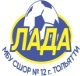   Импульс-Милан 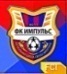    Искра 	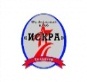   Акрон-Академия Коноплёва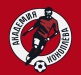    Лада-Ягодное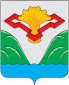  Лада-девочки